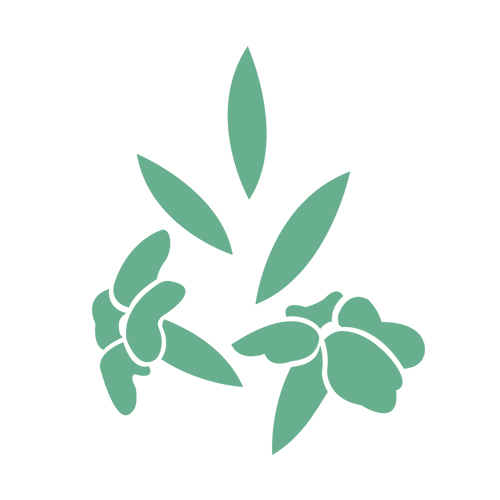 ATA DA ASSEMBLÉIA GERAL DE 2019Data, hora e local: Aos 25 dias do mês de julho de 2019, às 19:00 horas, em segunda convocação, na Rua Marquesa de Santos, 42, Laranjeiras, na Cidade do Rio de Janeiro, Estado do Rio de Janeiro.     Presença: A totalidade dos associados do Instituto, conforme lista de presença anexa, convocados na forma de seu Estatuto.Ordem do dia: Reuniram-se os associados do ILPE para: (i) eleição e aprovação do novo Conselho Fiscal; (ii) recondução da Diretoria para novo mandato; (iii) apresentação do novo Conselho Consultivo nomeado pela Diretoria do ILPS;(iv) prestação de contas; e (v) atualização dos Projetos.Mesa: Presidente: Cristina Pinho         Secretária: Paula Tavares de Lima Elia Deliberações:     A ordem da Pauta foi invertida em benefício do tempo e para atender aos horários dos expositores. Desta forma, a reunião foi iniciada com a apresentação da primeira versão, completa, do belíssimo vídeo institucional do ILPS, que tem como objetivo contar um pouco da história do Instituto, falar de sua missão, de todos os projetos realizados até então e das importantes parcerias construídas nesses 10 anos.Foi enfatizado à Assembléia que o objetivo é compactar o vídeo apresentado para transformá-lo em um produto de divulgação eficiente do Instituto, que permita conquistar mais associados e divulgar o ILPS nas mídias sociais em que já participa. Também haverá uma versão do vídeo, um pouco mais extensa e completa, para ser apresentada em eventos institucionais. O vídeo de divulgação, tão logo finalizado, será disponibilizado para todos os Associados poderem divulgar entre os seus contatos e em suas mídias sociais para buscar aumentar a nossa base de Associados e colaboradores e parceiros.5.1. Atualização dos Projetos “Jovens Talentos para a Conservação”5.1.1. Projeto 2018: “De volta para a casa: reintrodução e avaliação da dispersão de sementespelo jabuti amarelo na Mata Atlântica” da bióloga Carolina StarlingManne, estudante de pós graduação da UFRJ.  Este projeto, que foi o vencedor do primeiro prêmio “Jovens Talentos para a Conservação”, iniciado em 2018 pelo ILPS, que tem como objetivo restaurar a Mata Atlântica do Rio de Janeiro (e que se integra ao REFAUNA). Carolina explicou à Assembléia, que a reintrodução do Jabuti já começou a ocorrer no Parque Nacional da Tijuca agora em julho de 2019. Ao todo são 60 jabutis que serão reintroduzidos na mata atlântica, todos oriundos/resgatados de zoológicos localizados em outros Estados. Nesta primeira etapa, os primeiros 15 jabutis foram levados para uma área de aclimatação dentro da floresta. Esta etapa levará um ano e ao seu final, estes 15 e mais outros 15 que serão introduzidos em alguns meses, serão soltos na natureza. Depois,os outros 30 jabutis serão levados para uma nova etapa que também terá a duração de 1 ano. Serão quatro formas diferentes de soltura, para que seja possível criar um protocolo de soltura único, a ser definido após as análises dessas quatro etapas.O Jabuti Amarelo é uma espécie considerada um importante dispersor de sementes, sendo capaz de dispersar sementes grandes, sem causar estragos às mesmas. E os estudos relacionados a essa dispersão de sementes também faz parte do projeto, sendo uma segunda etapa dos estudos, e também fará parte da dissertação da Carolina. O prêmio pago pelo ILPS financiou todo o processo inicial do projeto, que incluiu o transporte dos animais dos Estados aonde se encontravam para o Rio de Janeiro, a sua alimentação por todo o período em que estão sob os cuidados da bióloga e toda a equipe de tratamento. E será extremamente necessário para manutenção dos animais até a conclusão da soltura.Relembrando, este projeto foi escolhido entre sete que se inscreveram das diversas faculdades de biologia do Rio de Janeiro. Uma banca composta pelos professores Helena Bergallo (UERJ), Carlos Eduardo Grelle (UFRJ), Jayme Santangelo (Rural) foi a responsável pela pontuação e indicação do primeiro colocado. Ao ILPS cabe a responsabilidade de acompanhar o cronograma e a previsão dos gastos já apresentados pela aluna, e manter os Associados informados sobre o andamento do projeto. 5.1.2. Projeto 2019: “Habitat Bênticos: substitutos de espécies para estabelecimento de metas para conservação marinha” da bióloga Tayana dos Santos Louzada, estudante de Mestrado em Ecologia da UFRJ.O projeto vencedor do prêmio “Jovens Talentos para a Conservação” para o ano de 2019 tem como objetivoplanejar unidades de conservação marinhas, na região da margem equatorial, que compreende a região oceânica e costeira dos Estados do Amapá, Pará e Maranhão. Tayana explicou à Assembleia que a criação de uma unidade de conservação marinha ajudaria a minimizar os conflitos econômicos e sociais do local e a proteger o ambiente, uma vez que se trata de uma área boa para exploração de petróleo e mineração. Trata-se de um planejamento para proteção da bio-diversidade, mas que também visa ser eficiente do ponto de vista econômico. Ou seja, não tem o objetivo de impedir o desenvolvimento sócio-econômico da região.A fase de coleta de dados já foi realizada com expedições financiadas em parcerias com órgãos públicos (tendo sido objeto de uma outra dissertação de mestrado de outro autor) na área da plataforma continental defronte as áreas costeiras dos três estados listados acima. Portanto, o prêmio pago pelo ILPS financiará, dentre outras coisas,a aquisição de computador com capacidade para armazenamento e tratamento dos dados capturados na etapa anterior do projeto da Tayana para o desenvolvimento da nova pesquisa, assim como na divulgação do projeto e a aquisição de livros e materiais didáticos.Ao ILPS, assim como no projeto iniciado em 2018, cabe a responsabilidade de acompanhar o cronograma e a previsão dos gastos já apresentados pela aluna, e manter os Associados informados sobre o andamento do projeto. 5.1.3. Demais Projetos de 2019Eventos já realizados no ano:Palestra Luisa Pinho Sartori: Carl SafinaPalestra com Cristina Serra sobre o seu livro: “Tragédia em Mariana”Eventos confirmados para o Segundo Semestre:Prêmio Luisa Pinho SartoriBeca Luisa Pinho SartoriInauguração da Biblioteca Luisa Pinho Sartori na sede da Associação Mico Leão DouradoFuturos Projetos de parceria em prospecção com a fundação Boticário e realização de palestra em setembro/outubro sobre conservação da biodiversidade.5.2. Prestação de ContasO Diretor Financeiro José Mauro apresentou um resumo do balanço de 2018 e salientou que houve um aumento de receita em relação ao ano de 2017. Ao longo do ano conquistamos 18 novos associados e 7 associados optaram por sair.Foi feito o investimento em divulgação de mídia, conforme definido no Planejamento Estratégico realizado em 2018. A empresa Zero8Onze foi contratada para auxiliar o ILPS a desenvolver as mídias, como Instagram, LinkedIn e Facebook. O site também está sendo totalmente modificado pela voluntária Mariana Spinelli, e o objetivo é torná-lo apto a conseguir um patrocínio do Google Grants para ser aplicado na intensificação de acessos, projeto este capitaneado pelos Conselheiros José Mauro e Patrícia. 5.3.  Eleição e aprovação do Conselho Fiscal:Para o biênio 2019/2020 a composição sugerida para o Conselho Fiscal e apresentado para aprovação da Assembléia foi:Carlos Heleno BarbosaPaula Tavares de Lima Elia O conselheiro João Carlos Araujo Moreira, que ocupou uma das posições no período anterior, solicitou sua não recondução, o que foi aceito pela Diretoria, a qual agradeceu imensamente o seu trabalho e dedicação. Após votação os Conselheiros indicados foram aprovados por unanimidade. 5.4. Apresentação do novo Conselho Consultivo nomeado pela Diretoria do ILPS:Para conhecimento da Assembléia, foi apresentada a atual formação do Conselho Consultivo do ILPS, parcialmente modificado em função do final de mandato de três conselheiros, que optaram por não continuar neste novo período, são eles:João Carlos Araujo MoreiraRudimar Andreis LorenzattoLuiz BodaneseOs Diretores do ILPS agradecem imensamente a contribuição dos estimados Conselheiros e toda a sua dedicação no período de seu mandato.Neste sentido, da formação anterior, permanecem para o próximo mandato os Conselheiros: (i) Cristina Pinho; (ii) Carlos Heleno Barbosa; (iii) Antonio Manuel; e (iv) Flávia Serpa.E a estes se juntam os novos integrantes: (i) Paula Lima; (ii) Patricia Garcia; (iii) Maria Fernanda Quintela; e (iv) Marcelo Cortes.No total, o Conselho Consultivo terá 8 Conselheiros, cujo mandato se estenderá pelos anos de 2019 a 20xx.5.3. Deliberação sobre a recondução da Diretoria; Após a apresentação do novo Conselho Consultivo, passou-se a eleição da Diretoria, para o mandato de xxxx de 2019 à xxx de 20xx.  Diretor Cientifico: Fernando FernandezDiretor Financeiro: Jose Mauro VasconcellosDiretor Executivo: Fabio Jobim SartoriApós votação os Diretores indicados foram aprovados por unanimidade pela Assembléia. * * *As 21h00min a reunião terminou e a Presidente agradeceu à todos a presença a excelente participação e todas as sugestões e valiosas contribuições.